细胞生物学平台电镜机组扫描电子显微镜培训通知生物医学测试中心细胞生物学平台电镜机组将于2023年2月16日 （周四）14:00-16:00在清华大学医学科学楼C117举行扫描电子显微镜（Quanta 200）的上机培训。扫描电子显微镜主要用于样品表面精细形貌和结构的观察和分析。Quanta200扫描电子显微镜具有高真空、低真空和环扫三种模式，配备有图像采集和处理软件，能够自动优化亮度和对比度，操作便捷易上手。高真空适用于干燥的样品；低真空适用于含有一定水分的样品，例如叶片等；环扫模式适用于水含量较高的样品。用户可根据自己样品选择最适合的扫描模式。用户可自备样品，欢迎大家报名！培训仪器：FEI Quanta 200 培训内容：仪器基本操作使用培训时间：2023年2月16日（周四）14:00-16:00培训地点：清华大学医学科学楼C117联系方式：010-62799845 杨老师报名方式：访问链接：http://sapphireking.mikecrm.com/G3Kjy9K    或扫描二维码：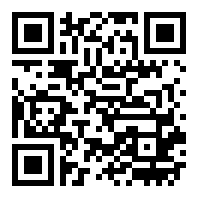 备注：1. 本学期细胞平台会根据用户需要提供多次小型上机培训，为保证培训效果，每次培训人数上限为4名，报完为止。2. 培训费用：校内外均免费，用户可自备样品。   细胞生物学平台     生物医学测试中心